Jeff Silva & Kyle Hubbard Memorial Scholarship                                                                                  Farm Supply Company 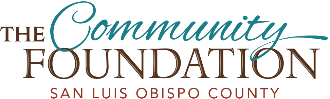  Application deadline: Must be postmarked no later than June 15, 2019______________________________________________________________________________Farm Supply Company will be awarding four (4) $1,000 scholarships in memory of Jeff Silva and Kyle Hubbard. The scholarships will be awarded to students pursuing a career in the agricultural field. The scholarships will be awarded based on the applicant’s participation in 4-H/FFA activities during their high school years, leadership and community involvement while in high school, present community activities, academic performance and any ongoing employment the applicant is involved in.  To be considered for a scholarship the applicant must follow the rules and requirements listed below.Because every effort is made to award the scholarships on a fair and impartial basis, the requirements should be read carefully and followed completely or the applicant will be disqualified.Scholarship applications are available beginning May 2, 2019 at any San Luis Obispo County Farm Supply Company location or on our website at http://www.farmsupplycompany.comRules & RequirementsApplicants must be a resident of San Luis Obispo, Santa Barbara or Monterey CountiesThe applicant is currently a high school senior, or a student currently enrolled in a two-year or four-year college or university, or enrolled in a vocational/technical school.                                All applicants must be pursuing a degree in the agricultural field.Applicant has participated in FFA and/or 4-H activities during high school years.The applicant must submit official transcripts of all courses completed, with their application.Scholarships will be awarded Monday, July 08, 2019 at the Santa Barbara County Fair Quiz Jam and Sunday, July 21, 2019 at the Mid State Fair Quiz Jam. Recipients will need to be present at one of these events.The Application package must be mailed by the U.S. Postal service to the address given.Instructions for Completing the ApplicationThe application itself consists of seven (7) pages and must be filled out exactly as stated in the instructions for each page.Pages 1 & 2 outline the applicant’s personal information, their present school information, work history and community service. Page 3 reviews the applicants FFA and/or 4-H history and participation. Page 4 choose one (1) topic and write a brief essay.Page 5 & 6 guidelines for letters of recommendation.Page 7 is an Authorization and ReleaseIn addition to the application itself, the applicant must submit one letter of recommendation and a copy of the applicant’s official high school or college transcripts.The application package must be postmarked no later than Saturday, June 15, 2019The entire application package is to be placed in a large manila envelope and mailed by the U.S. Postal service to:Jeff Silva and Kyle Hubbard Memorial Scholarship                                                                             C/O Farm Supply Company                                                                                                                           PO Box 111                                                                                                                                                                    San Luis Obispo, CA 93406                  Page 1Applicant’s Personal InformationApplicants Name: _______________________________________________________________ Permanent Address: ___________________________________________________________________________________________________________________________________________Mailing Address:   _______________________________________________________________                                 _______________________________________________________________Home Phone: (_____) ____________________Cell Phone: (_____) _______________________Email: ________________________________________________________________________Date of Birth: __________________________________________________________________ Family InformationFather’s Name _________________________________________________________________Address _______________________________________________________________________Place of Employment ____________________________________________________________Position _______________________________________________________________________Mother’s Name _________________________________________________________________Address _______________________________________________________________________Place of Employment ____________________________________________________________Position _______________________________________________________________________Siblings                                                      Name                                              Age________________________________________________________________________________________________________________________________________________________________________________________________________________________________________________________________________________________________________________________Page 2School InformationSchool Attending: ______________________________________________________________________ Address: _____________________________________________________________________________                ______________________________________________________________________________ Anticipated date of Graduation: __________________________________________________________Which school do you plan to attend in the Fall? ______________________________________________What is your intended career goal? ________________________________________________________Work ExperiencePosition w/brief job description                     Date                   Hours/Week                      Wages_______________________________________________________________________________________________________________________________________________________________________________________________________________________________________________________________  Community ServiceActivity or Event:                                                                                                              Date: _____________________________________________________________________________________________________________________________________________________________________________________________________________________________________________________________________________________________________________________________________________________________________________________________________________________________________________________________________________________________________________________________________________________________________________________________________________________________________________________________________________________________________________________________Page 3FFA/4-H History     Name of 4-H/FFA Club ___________________________________________________________Advisor/Leader Name ____________________________________________________________Number of years in 4-H/FFA _______________________________________________________Projects and years in project ______________________________________________________ __________________________________________________________________________________________________________________________________________________________________________________________________________________________________________Major FFA/4-H events, accomplishments, or achievements ______________________________ ________________________________________________________________________________________________________________________________________________________________________________________________________________________________________________________________________________________________________________________Offices held__________________________________________________________________________________________________________________________________________________Briefly state what 4-H/FFA has meant to your future_________________________________________________________________________________________________________________________________________________________________________________________________________________________________________________________________________________________________________________________________________________________________________________________________________________________________________										Page 4EssayChoose one (1) topic below and write a brief essay, no more than two pages.•Describe your most meaningful achievements and how they relate you your field of study and your future goals.•How has your family background affected the way you see the world?•Indicate a person who has had a considerable influence in your life, and describe that influence.•How have your family, school, neighborhood and background impacted your educational goals and ambitions?Page 5Letters of RecommendationTo the Applicant:This recommendation should be from someone who has been involved in your life (teacher, employer, clergy, community service supervisor, FFA Advisor, 4-H Leader, etc.) Please submit one letter of recommendation on character, ability and competency.Letters of recommendation may be mailed directly to Farm Supply Company or it can be in a sealed envelope with the application packet.Recommender InformationRecommender Name ____________________________________________________________Permanent Address _____________________________________________________________City/Town _______________________________ State _____________ Zip Code ____________Email _________________________________________________________________________Phone Number _________________________________________________________________Occupation ____________________________________________________________________How long have you known the recommender? ________________________________________Is this person related to you? ______________________________________________________Page 6Please give this page to your recommender.To the recommender: Farm Supply Company has established a fund to award (4) $1,000.00 scholarships to deserving high school seniors and current college students in memory of Jeff Silva and Kyle Hubbard. These scholarships will be awarded to students pursuing careers in the agricultural field.In your letter of recommendation, please include information on the student’s character, ability and competence. Please attach your recommendation to this page. Name of Applicant   ___________________________________________Applying for Jeff Silva & Kyle Hubbard Memorial Scholarship________Letters of recommendation may be placed in sealed envelope and submitted with application or mailed by USPS. All letters of recommendation must be postmarked no later than June 15, 2019:              Jeff Silva & Kyle Hubbard Memorial Scholarship                                                                                                  C/O Farm Supply Company                                                                                                                                                         PO Box 111                                                                                                                                                                    San Luis Obispo, CA 93406              Page 7Authorization & ReleaseIn submitting this application, I affirm that I am pursuing a career in the agricultural field and certify that the information provided is complete and accurate to the best of my knowledge.Falsification of information may result in termination of any scholarship granted.Applicant’s Signature ____________________________________________________________Print Name ____________________________________________________________________Date _____________________________________I, hereby authorize Farm Supply Company the right to use and to disseminate information I have submitted in my application for the Jeff Silva & Kyle Hubbard Memorial Scholarship to any third party including but not limited to newspapers, newsletters and or news media.I further understand that I will hold Farm Supply Company harmless from disseminating information I have submitted in my application for the Jeff Silva & Kyle Hubbard Scholarship to third parties, newspapers, newsletters, and or news media.Applicant’s Signature ____________________________________________________________Print Name ____________________________________________________________________Date ________________________________________